Slovná zásoba – ODPADa plastic bag – igelitová taškaa bottle top – vrchnák z fľašea drinks can – plechovkaa cardboard box – kartónová krabicaa foil tray – hliníková táckachewing gum – žuvačkafood packaging – potravinové obalya polysterene cup – umelohmotný pohára crisps packet – obal z čipsov10.a sweet wrapper – obal z cukríka11.a paper  tissue – papierová vreckovka12.a plastic bottle- plastová fľašaCvičenie 1 – Usporiadaj písmená do správneho poradia a napíš slovo. Pomôž si slovnou zásobou.a plastic ____bottle____ ( tbeolt)            g. a drinks       _______   (nac)chewing __________     ( mug )             h. a cardboard ________ ( xbo )a crisps  __________    ( cetkap )            i. a plastic      ________ ( gba )a foil      ___________   ( rayt )                j. a sweet       ________ ( parwpre )food       ___________  ( kacpniagg)       k. a paper      ________ ( suties )a polysterene _______ ( pcu )                l. a bottle        _______ ( pto )Cvičenie 2- Pomenuj druhy odpadu na obrázku. Pomôž si slovnou zásobou.                         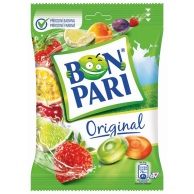 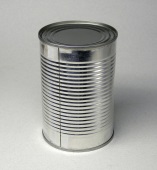 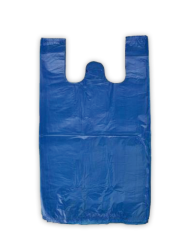 s_______ w________            d_______c_______                  p________ b______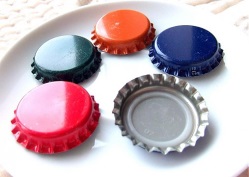 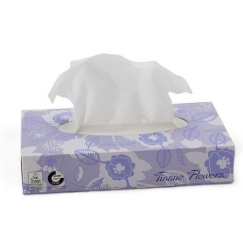 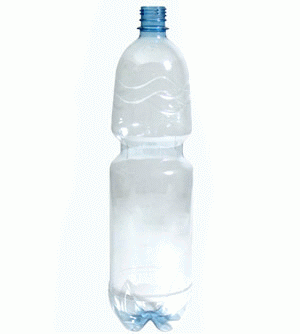 b________t_____                 p________t_______                p________b______